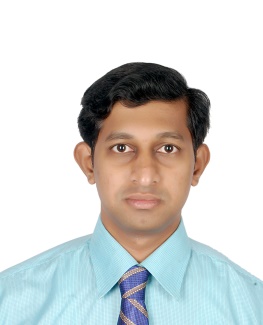 ShubanvshuShubanvshu.251501@2freemail.com  Career Objective:To work in an environment & organization which provides opportunities to learn & enhance work skills, that will help me grow & excel in my career and contribute towards organizational growth as well. Although I have a diversified experience in Purchase/Inventory/Accounts/Payroll, my primary objective is to work as a Purchase/Inventory Executive. Professional Experience:Mumbai – 3 years as a Purchase Executive in Podar OrganizationMumbai – 4 Months as a Export Executive in Mulji Devshi & Co Dubai – 6 years as a Material Coordinator cum Accounts Assistant in Al Laith Scaffolding LLCMumbai – 6 Years as a Material Executive Assistant in PWD, Government of Maharashtra.Key Skills and CompetenciesManagementCreating and maintaining procedures relating to the purchasing functionInventory Control & Budgeting ChartStrong commercial negotiation skills with an ability to influence others.Developing supplier consolidation plansAbility to work and operate in a team environment.PersonalExcellent written and verbal communication.Proficient in the use of Microsoft Word, Excel, and Outlook & ERP System.Able to priorities workload and manage several projects at any one timeImplementing effective cost saving plans.Good reasoning abilities and sound judgment.Familiar with all the policies and procedures involved in the requisition, procurement, quotation requests, invoicing and delivery of the products.Areas OF ExpertiseProcurement ManagementNegotiating PricesMaterial CostingContract TenderingSupplier ManagementAchievement:Independently handled Centralize Procurement of all material for 15 new & 45 old projects Independently handled Vendor meetings and successfully procured materials for the organizationAdditional responsibility handled to help Software Engineer to rectify the errors in ERP system & accordingly modify the same for smooth operating.Work Experience: M/S PODAR ORGANIZATION (HO), Parel MumbaiPurchase Executive: (Nov 2011 to Sep 2014)Job Profile:Centralize Procurement:Preparing Consolidated Quantity chart of Purchase Requisition for Centralize Procurement (all schools across India) e:g Furniture, IT, Electronics, Electrical, Sports, Safety, Music, Stationery, Fabrics etc as per Student strength of respective schools. Searching best quality material in local market through Internet or Visit personally.Preparing Budgeting chart as per last year material rates& current projected of quantity.Searching Suppliers / Vendors for the same through Internet or Visit personally.Get the quotation from Suppliers / Vendors (Min. 30-40) along with terms & conditions.Negotiating the rates & other termsMaking Comparative Statement of quotations for further management approval.Raising Purchase or Work Orders as per approved Quantity & Vendors selection.Planning & allocating work to Purchase Assistants Location wise or Vendor wise as follows; Raising Purchase Orders, Raising Advance note, follow up on Dispatches, follow up Deliveries of material on site as per PO terms, Transport arrangement, Follow up on Bills & GRN, Bills scrutinize and submissions to accounts department, Retention if any.Making consolidated report on above and updating to HOD for management purpose.Location wise Procurement:Receiving Purchase requisition from User Dept. (All PIS / PJK Schools, across India)Receiving PR related Material or Work such as IT, Furniture, Electrical & Hardware, Electronics, Sports, Safety, Music, Stationery, Fabrics, Clay or Fabrication, Civil work etc. Forwarding to Purchase Head & get the approval to process the same.Get the quotation from Suppliers / Vendors (Min. 4-5) along with terms & conditions.Making Comparative Statement of quotations for further approval from Purchase Head.Raising Purchase Order or Work Order and Advance Note (if any) as per approved Supplier / Vendor and Qty.Forwarding PO or WO to the approved Supplier / Vendor & get the acknowledgement.Arranging transport to pick-up the material from Vendors to deliver on concern location.Preparing & arranging the declaration letter / form for transport procedure.  Follow-up Material Delivery as per PO terms.Follow-up GRN or Work done confirmation from User Dept (all Schools).Follow-up Original Invoice from Vendors & scrutinize the same as per quotation & PO.Submission of Original Invoice to Accounts Dept. for further payment process along with all supporting documents such as Payment Note, Original Invoice, GRN / Calhan, Purchase Requisition, Previous Advance paid copy (if any), Quotation Copies, Approved Comparative Statement & etc if any.Maintaining Reports / Status such as Pending PR, Pending Delivery, Pending Bills & GRN.All above Reports / Status reporting to HOD in every 15 days.Work Experience: M/S MULJI DEVSHI & COMPANY, MUMBAIExport Executive (Agricultural Products): (July 2011 to Oct 2011)Job Profile:Searching foreign buyers through internet, visiting cards collect from Exhibitions / Conference / Seminars.Making Contract as per our shipment terms as well as foreign buyer’s requirement.Requesting foreign buyer to open a LC through his/her bank. (if require / new FB)Scrutinizing LC documents as per our terms as well as foreign buyer’s requirements.Booking vessel & Containers through CHA / Shipping Co. for Upcoming shipment.Negotiate the freight charges with CHA / Shipping Co & try to reduce the shipment cost.Planning & arranging goods stuffing in our company warehouse or CHA’s warehouse & forwarding Pre-shipment documents to CHA.Forwarding to CHA draft of Bill of Lading, Phytosanitary, APTA, GSP, Non-GMO, Health & Radiation certificates as per foreign buyer’s requirement & gets confirmation from CHA.Following Fumigation, Quality & Weighment procedure through Govt. authority council.Making Post-shipment documents such as Commercial Invoice, Packing List, Annexure, FDB, one lot letter, Amendment Letter (if any), bill of exchange, SDF form etc.Applying Marine Insurance to cover all shipment risk as per terms with foreign buyers.Submitting all original documents to authorized bank in foreign exchange for purchase the documents as cash against payment or LC payment.Forwarding Shipment Appropriation to Foreign Buyer & chasing outstanding in due date.Receiving the purchase copy & realization copy from bank.Making BRC, following EP copy from CHA submitting to Govt. authorized department to get the DEPB Licence of value.Confirming with Foreign Buyers whether they receive the shipment on time.Work Experience: M/S Al LAITH SCAFFOLDING LLC, DUBAIMaterial Coordinator: (March 2004 to March 2010)Job Profile:Coordinating various kinds of logistics related information with logistics companies.Organizing the yard, warehouse for incoming-outgoing materials.Regular follow up with the Shipper and shipping companies through emails & phones.Coordinate with Shipping Agent for the clearing import shipment & imports charges.Arranging the supporting documents & transport for imported shipment & deliveries.Preparing purchase order for require material as per company requirement. Doing the Inventory Costing for all the stock items & creating inventory groups in system as per make, model, and type of material. Controlling the stock as per availability and maintaining records of sales & Rental Stock.Monitoring all the data entry of Goods Receipt Note, Sales Delivery, Stock Adjustment, Issue-Returns for Hire / contract Jobs. (E.g. Scaffolding, MCWP, Machines, Spares etc).Monitoring the Job wise material status & Machines Movement.Monitoring the ROI (Return on Investment) & Warranty Claims reports.Monitoring the Utilization, Revenue Generation & Hire Calculator reports.Liaison with Sales Manager, Divisional Manager, Site Supervisor about Material Cost, availability of material (Sales & Rental) & Job wise material status.Accounts cum Payroll Assistant:Updating Payment & Receipt vouchers in system.Updating the Purchase Invoices (Accounting & Inventory Costing).Preparing Invoices for Sale, Contract & Hire Revenue in the system.Maintaining petty cash payments & keeping track of all petty cash expenses.Maintaining Cash & bank books, Bank reconciliations.Maintaining Accounts Payables & periodically reconciling statements with vendors.Maintaining Accounts Receivables & reconciling statements with Customers.Debt Collection – Chasing the receivable payment Local as well as overseas.Forwarding the documents to PRO for visa process for new employees.Updating the new employee details in Payroll System. (900-Employees).Updating the Time Sheet of all labours in system & preparing their Salary Slips.Updating the Leave Salary & Final Settlement in System.Opening a Bank account for all new employees & coordinate with Bank representativeTransferring salaries & Wages of all employees to Bank every month.Maintaining the renewal of the expiry visa, LC & HD of all office staff & labours.Reporting above all the final reports to the Financial Manager. Work Experience:  M/S PWD, Maharashtra Govt., MumbaiMaterial Executive Assistant:  (June 1997 to Feb 2004)Liaison with forwarders and transporters for incoming materials.Liaison with the engineering and planning to identify the full scope of materials and           equipment supply as per ROS (Requested on site) dates accordingly.Monitoring material deliveries against ROS dates, identifying potential shortage of that corrective action is taken by the relevant department.Preparing order and identify the materials as per specifications and requirement on site. Raising and analyzing material requisitions for projects.Reviewing and checking Receiving Reports provided by warehouse.Keeping track of all incoming and outgoing materials.Plan layout and storage of material in covered warehouse and designed laydown areas.   Monitoring backload materials to stock.Assisting the Auditor for any stock – tacking.ACADEMIC QUALIFICATION:Higher Secondary Certificate (commerce) from state Board of Maharashtra, Mumbai.Advance course in Foreign Trade - Indian Merchant Chamber Examination Passed-2nd ClassCOMPUTER KNOWLEDGE:Microsoft office suit, Tally-6.3, Internet & additional office  ERP software.HOBBIES:Reading, Playing Cricket, Listening Business news.PERSONAL INFORMATION:Dubai Visa	Nationality	: IndianMarital Status	: UnmarriedDate of Birth	: 23rd, February 1978Languages	: English, Hindi, Marathi.